pub1910Gerblé1v0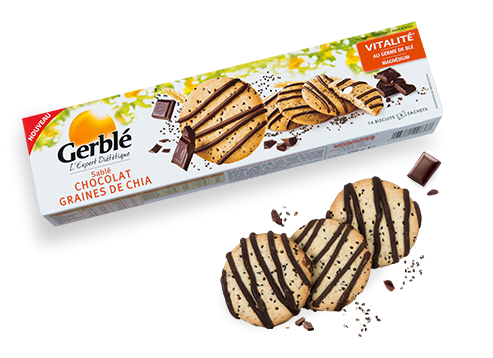 allez goûte au moins! arrête avec le pain !mange des fruits ! et des légumes !ça suffit la confiture là !arrête de grignoter !stop le sel ! stop le gras ! stop le sucre ! stop ! stop ! stop! stop! stop à tout ça!Chez Gerblé on pense que bien manger, ça peut être simple, à la oui à la farine de nos producteurs français, oui au chocolat durable, oui aux fruits et juste un peu de sucre roux ; pour des biscuits bien pensés, bien dosés, plein de plaisir ; Gerblé bon pour vous, bon tout courtpub1910polo1tu fais un truc toi, demain ?ah non, demain je ne bouge pas là, je suis crevéah tu veux pas me prêter ta voiture ?ah oui mais non, parce que je pensais que tu me parlais de demain en huit, donc eh ben non en faittu as une Volkswagen, tu as peur de quoi ?quand on a une Volkswagen, on a une Volkswagen, et pour configurez la vôtre, rendez-vous sur volkswagen point fr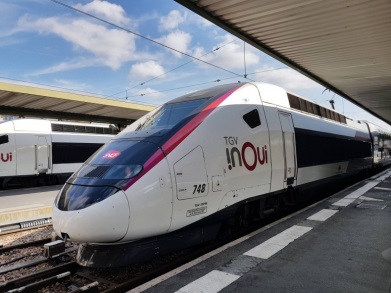 Volkswagenpub1910tgvtenez ! ah merci !mesdames et messieurs notre train tgv-inoui a franchi les 300 kilomètres heure et d’ailleurs la vitesse est très facile à calculer, c’est la distance divisée par le temps, et l’énergie cinétique c’est un demi 2 m v 2, allez bonne journée ! et merde !tgv inoui voyagez avec votre tempspub1910nezbouché1nez peur ! nez peur ! n’aie pas peur !nez peur ! nez peur ! nez coincé !n’aie pas peur ! n’aie pas peur !nez peur ! nez peur ! nez saute, nez saute !nez doux, nez moelleux ; nez sauvé, eh bienah nez content, nez Lotus, nez doux, nez moelleux, nouveau mouchoir à Lotus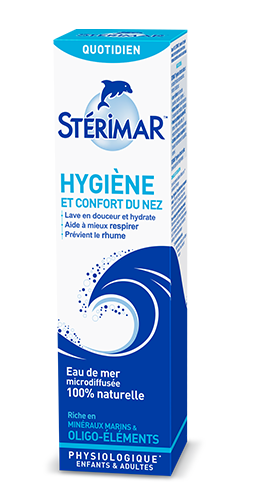 pub1910nezbouché2nez bouché ? découvrez l’efficacité du spray Stérimar, sa formule d’eau de mer, enrichi en cuivre aide à combattre les bactéries et dégage rapidement le nez, Stérimar naturel et efficace, nouveau pour laver chaque jour en douceur vos oreilles, Stérimar hygiène des oreilles